ООО  «Институт Территориального Планирования «Град»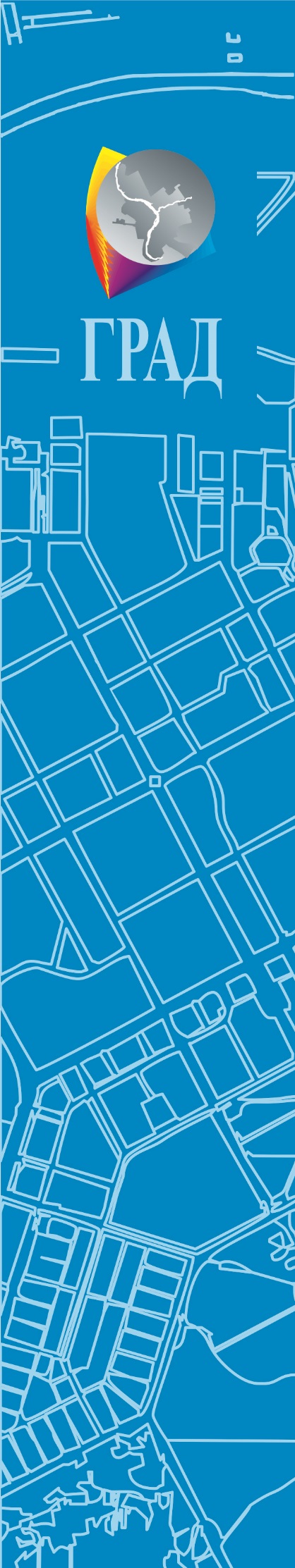 Пилотный КОМПЛЕКСНЫЙ ПРОЕКТ системы УПРАВЛЕНИЯ РАЗВИТИЕМ ТЕРРИТОРИИ ГОРОДСКОГО ОКРУГА ГОРОД МЕГИОНХАНТЫ-МАНСИЙСКОГО АВТОНОМНОГО ОКРУГА – ЮГРЫПРОЕКТ ПЛАНИРОВКИ И МЕЖЕВАНИЯ 
ТЕРРИТОРИИ ЧАСТИ СЕВЕРО-ЗАПАДНОЙ 
ПРОМЗОНЫ, ТЕРРИТОРИИ, ПРИЛЕГАЮЩЕЙ 
К СЕВЕРО-ЗАПАДНОЙ ПРОМЗОНЕ 
И ОГРАНИЧЕННОЙ УЛИЦАМИ ПРОСПЕКТ 
ПОБЕДЫ – ГУБКИНА - БАЛОЧНЫЙ ПРОЕЗД, 
А ТАКЖЕ ЧАСТИ ТЕРРИТОРИИ СЕВЕРО-
ВОСТОЧНОЙ ПРОМЗОНЫ, ОГРАНИЧЕННОЙ 
УЛИЦАМИ КУЗЬМИНА – ТРАНСПОРТНАЯ, 
В Г. МЕГИОНЕПоложения о размещении объектов капитального строительства федерального, регионального или местного значения и о характеристиках планируемого развития территорииОмск 2016 г.Пилотный КОМПЛЕКСНЫЙ ПРОЕКТ системы УПРАВЛЕНИЯ РАЗВИТИЕМ ТЕРРИТОРИИ ГОРОДСКОГО ОКРУГА ГОРОД МЕГИОНХАНТЫ-МАНСИЙСКОГО АВТОНОМНОГО ОКРУГА – ЮГРЫПРОЕКТ ПЛАНИРОВКИ И МЕЖЕВАНИЯ ТЕРРИТОРИИ ЧАСТИ СЕВЕРО-ЗАПАДНОЙ ПРОМЗОНЫ, ТЕРРИТОРИИ, ПРИЛЕГАЮЩЕЙ К СЕВЕРО-ЗАПАДНОЙ ПРОМЗОНЕ И ОГРАНИЧЕННОЙ УЛИЦАМИ ПРОСПЕКТ ПОБЕДЫ – ГУБКИНА - БАЛОЧНЫЙ ПРОЕЗД, А ТАКЖЕ ЧАСТИ ТЕРРИТОРИИ СЕВЕРО-ВОСТОЧНОЙ ПРОМЗОНЫ, ОГРАНИЧЕННОЙ УЛИЦАМИ А.М.КУЗЬМИНА – ТРАНСПОРТНАЯ, 
В Г. МЕГИОНЕ Положения о размещении объектов 
капитального строительства 
федерального, регионального или 
местного значения и о характеристиках 
планируемого развития территорииОмск 2016 г.Содержание1 ПОЛОЖЕНИЯ О РАЗМЕЩЕНИИ ОБЪЕКТОВ КАПИТАЛЬНОГО СТРОИТЕЛЬСТВА ФЕДЕРАЛЬНОГО, РЕГИОНАЛЬНОГО ИЛИ МЕСТНОГО ЗНАЧЕНИЯ, А ТАКЖЕ О ХАРАКТЕРИСТИКАХ ПЛАНИРУЕМОГО РАЗВИТИЯ ТЕРРИТОРИИ	41.1 Общие положения	41.2 Проект планировки	42 ПЕРЕЧЕНЬ ПЛАНИРУЕМЫХ К РАЗМЕЩЕНИЮ ОБЪЕКТОВ КАПИТАЛЬНОГО СТРОИТЕЛЬСТВА ФЕДЕРАЛЬНОГО, РЕГИОНАЛЬНОГО, МЕСТНОГО ЗНАЧЕНИЯ И ИХ ХАРАКТЕРИСТИКИ	53 ХАРАКТЕРИСТИКА ПЛАНИРУЕМОГО РАЗВИТИЯ ТЕРРИТОРИИ	63.1 Зоны размещения объектов общественно-делового назначения	63.2 Зона размещения объектов транспортной инфраструктуры	73.3 Зона размещения объектов производственного и коммунально-складского назначения	73.4 Характеристика развития системы транспортного обслуживания	83.4.1 Внутриквартальные проезды	83.4.2 Объекты транспортной инфраструктуры	83.5 Инженерная подготовка территории	93.6 Характеристика развития системы инженерно-технического обеспечения	93.6.1 Планируемые к размещению объекты капитального строительства	93.6.2 Планируемые к размещению линейные объекты капитального строительства	104 ПРОЕКТ МЕЖЕВАНИЯ	11ПОЛОЖЕНИЯ О РАЗМЕЩЕНИИ ОБЪЕКТОВ КАПИТАЛЬНОГО СТРОИТЕЛЬСТВА ФЕДЕРАЛЬНОГО, РЕГИОНАЛЬНОГО ИЛИ МЕСТНОГО ЗНАЧЕНИЯ, А ТАКЖЕ О ХАРАКТЕРИСТИКАХ ПЛАНИРУЕМОГО РАЗВИТИЯ ТЕРРИТОРИИОбщие положенияПроект планировки и межевания территории части Северо-западной промзоны, территории, прилегающей к Северо-западной промзоне и ограниченной улицами Губкина – проспект Победы – Губкина – Балочный проезд, а также части территории Северо-восточной промзоны, ограниченной улицами Кузьмина-Транспортная, в г. Мегионе, разработан с целью выделения элементов планировочной структуры, установления параметров планируемого развития элементов планировочной структуры, зон планируемого размещения объектов федерального значения, объектов регионального значения и объектов местного значенияПроект планировкиПлощадь проектируемой территории составляет 54,0 га.Коэффициент застройки в границах проектируемой территории – 0,2.ПЕРЕЧЕНЬ ПЛАНИРУЕМЫХ К РАЗМЕЩЕНИЮ ОБЪЕКТОВ КАПИТАЛЬНОГО СТРОИТЕЛЬСТВА ФЕДЕРАЛЬНОГО, РЕГИОНАЛЬНОГО, МЕСТНОГО ЗНАЧЕНИЯ И ИХ ХАРАКТЕРИСТИКИПримечания 1. Параметры ОКС – параметры объекта капитального строительства.2. Значение ОКС - ОРЗ – объект регионального значения, ОМЗ – объект местного значения.ХАРАКТЕРИСТИКА ПЛАНИРУЕМОГО РАЗВИТИЯ ТЕРРИТОРИИ Территория в границах проекта дифференцирована на следующие зоны размещения объектов капитального строительства:Зоны размещения объектов общественно-делового назначения Примечание – Статус: Р – реконструируемый объект, П – планируемый к размещению объект.Зона размещения объектов транспортной инфраструктурыПримечание – Статус: Р – реконструируемый объект, П – планируемый к размещению объект.Зона размещения объектов производственного и коммунально-складского назначенияХарактеристика развития системы транспортного обслуживанияВнутриквартальные проездыПоказатели проездовПримечание - Статус: П – планируемый к размещению объект.Движение пешеходов осуществляется по тротуарам с шириной пешеходной части 1,0 м. Дорожные одежды – капитального типа с асфальтобетонным покрытием.  Объекты транспортной инфраструктурыПримечание - Статус: П – планируемый к размещению объект.Инженерная подготовка территорииПримечание – Статус: П – планируемый к размещению объект.Характеристика развития системы инженерно-технического обеспеченияПланируемые к размещению объекты капитального строительстваПримечание – Статус: П – планируемый к размещению объект.Планируемые к размещению линейные объекты капитального строительстваПримечание – Статус: П – планируемый к размещению объект.ПРОЕКТ МЕЖЕВАНИЯТаблица 1 – Экспликация земельных участков Примечание - Значение ОКС - ОРЗ – объект регионального значения, ОМЗ – объект местного значения.Параметры ОКСПараметры ОКСПараметры ОКСПараметры ОКСПараметры ОКСПараметры ОКСПараметры ОКСПараметры ОКСПараметры ОКСНаименование Количество, ед. измЭтажность(мин/макс)Этажность(мин/макс)Мощность, ед. измМощность, ед. измПротяженность,ед. измПротяженность,ед. измЗначение ОКССоциальная инфраструктураСоциальная инфраструктураСоциальная инфраструктураСоциальная инфраструктураСоциальная инфраструктураСоциальная инфраструктураСоциальная инфраструктураСоциальная инфраструктураСоциальная инфраструктураМедицинские организацииМедицинские организацииМедицинские организацииМедицинские организацииМедицинские организацииМедицинские организацииМедицинские организацииМедицинские организацииМедицинские организацииПатологоанатомический корпус, морг1 объект22----ОРЗСпортивные сооруженияСпортивные сооруженияСпортивные сооруженияСпортивные сооруженияСпортивные сооруженияСпортивные сооруженияСпортивные сооруженияСпортивные сооруженияСпортивные сооруженияКрытое плоскостное сооружение1 объект226000 кв. м общей площади6000 кв. м общей площади--ОМЗУчреждения культуры и искусстваУчреждения культуры и искусстваУчреждения культуры и искусстваУчреждения культуры и искусстваУчреждения культуры и искусстваУчреждения культуры и искусстваУчреждения культуры и искусстваУчреждения культуры и искусстваУчреждения культуры и искусстваМузей1 объект33----ОМЗРазвлекательный центр1 объект339500 кв. м площади пола9500 кв. м площади пола--ОМЗИнженерная инфраструктураИнженерная инфраструктураИнженерная инфраструктураИнженерная инфраструктураИнженерная инфраструктураИнженерная инфраструктураИнженерная инфраструктураИнженерная инфраструктураИнженерная инфраструктураВодоснабжениеВодоснабжениеВодоснабжениеВодоснабжениеВодоснабжениеВодоснабжениеВодоснабжениеВодоснабжениеВодоснабжениеРаспределительные сети водоснабжения----0,2 км0,2 кмОМЗОМЗВодоотведение (канализация)Водоотведение (канализация)Водоотведение (канализация)Водоотведение (канализация)Водоотведение (канализация)Водоотведение (канализация)Водоотведение (канализация)Распределительные сети водоотведения----0,3 км0,3 кмОМЗОМЗТеплоснабжениеТеплоснабжениеТеплоснабжениеТеплоснабжениеТеплоснабжениеТеплоснабжениеТеплоснабжениеТеплоснабжениеТеплоснабжениеРаспределительные сети теплоснабжения----0,7 км0,7 кмОМЗОМЗЭлектроснабжениеЭлектроснабжениеЭлектроснабжениеЭлектроснабжениеЭлектроснабжениеЭлектроснабжениеЭлектроснабжениеЭлектроснабжениеЭлектроснабжениеТрансформаторная подстанция4 объекта 12х1000 кВА2х1000 кВА--ОМЗОМЗТрансформаторная подстанция3 объекта 12х630 кВА2х630 кВА--ОМЗОМЗТрансформаторная подстанция1 объект 12х250 кВА2х250 кВА--ОМЗОМЗЛинии электропередачи 35 кВ----0,2 км0,2 кмОМЗОМЗЛинии электропередачи 6 кВ----1,14 км1,14 кмОМЗОМЗЛинии электропередачи 0,4 кВ----2,7 км2,7 кмОМЗОМЗСвязь и информатизация--Кабельная канализация связи----0,1 км0,1 кмОМЗОМЗТранспортная инфраструктураТранспортная инфраструктураТранспортная инфраструктураТранспортная инфраструктураТранспортная инфраструктураТранспортная инфраструктураТранспортная инфраструктураТранспортная инфраструктураТранспортная инфраструктураПроезды основные----36,6 км36,6 кмОМЗОМЗСтоянка транспортных средств--1424 машино-места1424 машино-места--ОМЗОМЗИнженерная подготовка территорииИнженерная подготовка территорииИнженерная подготовка территорииИнженерная подготовка территорииИнженерная подготовка территорииИнженерная подготовка территорииИнженерная подготовка территорииИнженерная подготовка территорииИнженерная подготовка территорииЛивневая канализация----1100 м1100 мОМЗОМЗНаименование зоны размещения ОКСЕдиница измеренияПлощадь зоны размещения ОКС, га123Зона общественно-делового назначенияв том числе:га19,4административно-делового назначенияга1,1социального и коммунально-бытового обслуживанияга1,5торгового назначения и общественного питанияга7,4культурно-досугового назначенияга5,3спортивного назначенияга2,5здравоохраненияга1,6Зона промышленного и коммунально-складского назначенияв том числе:га21,8производственного назначенияга16,1коммунально-складского назначенияга5,7Зона инженерной инфраструктурыга1,1Зона транспортной инфраструктурыв том числе:га9,5автомобильного транспортага9,5Зона размещения ОКСПараметры ОКСПараметры ОКСПараметры ОКСНеобходимое число м/мест для временного хранения автомобилейЗона размещения ОКСНаименованиеМощность, ед. изм.СтатусНеобходимое число м/мест для временного хранения автомобилейЗдравоохраненияПатологоанатомический корпус, морг1 объектП-ЗдравоохраненияЗал прощания1 объектП-ЗдравоохраненияСалон ритуальных услуг1 объектП-Культурно-досугового назначенияМузей1 объектП-Культурно-досугового назначенияРазвлекательный центр9500 кв. м площади полаП-Спортивного назначенияКрытое плоскостное сооружение6000 кв. м общей площадиП100Торгового назначения и общественного питанияАвтосалон2000 кв. м площади торговых объектовП300Торгового назначения и общественного питанияКрытый рынок1965 кв. м площади торговых объектовП-Торгового назначения и общественного питанияТорговый комплекс2000 кв. м площади торговых объектовП300Торговый комплекс2000 кв. м площади торговых объектовП300Объект оптово-розничной торговли1700 кв. м площади торговых объектовР255Объект оптово-розничной торговли950 кв. м площади торговых объектовР143Социального и коммунально-бытового обслуживанияПредприятие бытового обслуживания20 рабочих местП-Социального и коммунально-бытового обслуживанияГостиница26 местП8Зона размещения ОКСПараметры ОКСПараметры ОКСПараметры ОКСЗона размещения ОКСНаименованиеМощность, ед. изм.СтатусАвтомобильного транспортаОбъект торговли1900 кв. м площади торговых объектовПАвтомобильного транспортаОбъект торговли1400 кв. м площади торговых объектовПЗона размещения ОКСПараметры ОКСПараметры ОКСПараметры ОКСНеобходимое число м/мест для временного хранения автомобилейЗона размещения ОКСНаименованиеМощность, ед. изм.СтатусНеобходимое число м/мест для временного хранения автомобилейКоммунально-складского назначенияСклад1 объектР-Коммунально-складского назначенияПромышленная база ТПП ОАО «Славнефть-Мегионнефтегаз»1 объектР-Зона размещения ОКСКатегорияулиц и дорогЧисло полос движенияШирина проезжейчасти, мОбщая протяжен-ность,кмОбщая площадь покрытия,кв.мСтатусАвтомобильного транспортаПроезды основные26,08,1048 800ППроизводственного назначенияПроезды основные26,015,5093 100ПТоргового назначения и общественного питанияПроезды основные26,04,3025 500ПКультурно-досугового назначенияПроезды основные26,00,603 700ПСпортивного назначенияПроезды основные26,00,804 800ПЗдравоохраненияПроезды основные26,01,005 700ПАдминистративно-делового назначенияПроезды основные26,00,704 200ПСоциального и коммунально-бытового обслуживанияПроезды основные26,00,63 800ПОзелененные территории общего пользованияПроезды основные26,01,8011 100ПКоммунально-складского назначенияПроезды основные26,03,118 300ПЗащитное озеленениеПроезды основные26,00,1600ПЗона размещения ОКСПараметры ОКСПараметры ОКСЗона размещения ОКСНаименованиеМощность, ед. измСтатусЗдравоохраненияСтоянки транспортных средств41 машино-местПСоциального и коммунально-бытового обслуживанияСтоянки транспортных средств94 машино-местаПАвтомобильного транспортаСтоянки транспортных средств550 машино-местПАвтомобильного транспортаМногоуровневый гаражный комплекс228 машино-местПАвтомобильного транспортаСтанции технического обслуживания6 постовПАвтомобильного транспортаАвтомойки8 постовПАвтомобильного транспортаМногоуровневые стоянки транспортных средств482 машино-местаПАвтомобильного транспортаГаражи индивидуального транспорта255 машино-местПКультурно-досугового назначенияПодземная стоянка транспортных средств118 машино-местПКультурно-досугового назначенияСтоянки транспортных средств95 машино-местПСпортивного назначенияПодземная стоянка транспортных средств99 машино-местПСпортивного назначенияСтоянки транспортных средств152 машино-местаПТоргового назначения и общественного питанияСтоянки транспортных средств477 машино-местаПАдминистративно-делового назначенияСтоянки транспортных средств15 машино-местПЗона размещения ОКС                      Параметры ОКС                      Параметры ОКС                      Параметры ОКСЗона размещения ОКСНаименованиеКоличество, ед. измПротяженность,ед. изм СтатусТоргового назначения и общественного питанияЛивневая канализация-173 мПСпортивного назначенияЛивневая канализация-157 мПАвтомобильного транспортаЛивневая канализация-232 мППроизводственного назначенияЛивневая канализация-212 мПОзелененные территории общего пользованияЛивневая канализация-57 мПКультурно-досугового назначенияЛивневая канализация-95 мПКоммунально-складского назначенияЛивневая канализация-174 мПЗона размещения ОКСПараметры ОКСПараметры ОКСПараметры ОКСЗона размещения ОКСНаименованиеКоличество,ед. измМощность, ед. измМощность, ед. измСтатусЭлектроснабжениеЭлектроснабжениеЭлектроснабжениеЭлектроснабжениеЭлектроснабжениеЭлектроснабжениеЭлектроснабжениеИнженерной инфраструктурыПонизительная подстанция ПС 35/6 кВ «Северная»1 объект2х16 МВА2х16 МВАРРКультурно-досугового назначенияТрансформаторная подстанция ТП 6/0,4 кВ1 объекта2х1000 кВА2х1000 кВАППСпортивного назначенияТрансформаторная подстанция ТП 6/0,4 кВ1 объект2х630 кВА2х630 кВАППАвтомобильного транспортаТрансформаторная подстанция ТП 6/0,4 кВ1 объект2х630 кВА2х630 кВАРРАвтомобильного транспортаТрансформаторная подстанция ТП 6/0,4 кВ1 объект2х1000 кВА2х1000 кВАППАвтомобильного транспортаТрансформаторная подстанция ТП 6/0,4 кВ1 объект2х250 кВА2х250 кВАППТоргового назначения и общественного питанияТрансформаторная подстанция ТП 6/0,4 кВ2 объекта2х630 кВА2х630 кВАППТоргового назначения и общественного питанияТрансформаторная подстанция ТП 6/0,4 кВ1 объект2х1000 кВА2х1000 кВАПППараметры линейного ОКСПараметры линейного ОКСПараметры линейного ОКСПараметры линейного ОКСНаименованиеТехнические характеристикиПротяженность, ед. изм.СтатусВодоснабжениеВодоснабжениеВодоснабжениеВодоснабжениеРаспределительные сети водоснабженияПолиэтиленовые трубы диаметром 110 мм0,2 кмПВодоотведение (канализация)Водоотведение (канализация)Водоотведение (канализация)Водоотведение (канализация)Распределительные сети водоотведенияПолиэтиленовые трубы диаметром 200 мм0,3 кмПТеплоснабжениеТеплоснабжениеТеплоснабжениеТеплоснабжениеРаспределительные сети теплоснабженияСтальные трубы диаметром 89-108 мм0,7 кмП              Электроснабжение              Электроснабжение              ЭлектроснабжениеСети электроснабженияЛинии электропередачи 35 кВ (подземные)0,2 кмПСети электроснабженияЛинии электропередачи 6 кВ (воздушные и подземные)1,14 кмПСети электроснабженияЛинии электропередачи 0,4 кВ (воздушные и подземные)2,7 кмПСвязь и информатизацияСвязь и информатизацияСвязь и информатизацияСвязь и информатизацияКабельная канализация связиПодземная0,1ПУсловный номер земельного участкаНазначение объекта капитального строительстваАдрес / описание местоположенияУточнен-ная площадь земель-ного участка, кв. м.Разрешенное использование земельного участка в соответствии с решениями проекта планировкиНаличие объектов федераль-ного,  региональ-ного, местного значения123456Образуемые земельные участкиОбразуемые земельные участкиОбразуемые земельные участкиОбразуемые земельные участкиОбразуемые земельные участкиОбразуемые земельные участки:23:ЗУ2Административное зданиеСеверо-западная промзона3291Деловое управление-:ЗУ1Предприятие бытового обслуживания (проект)Северо-западная промзона1062Бытовое обслуживание-:ЗУ2Гостиница (проект)Северо-западная промзона6619Гостиничное обслуживание-:ЗУ3Административное зданиеул. Губкина, д. 2/12738Деловое управление-:ЗУ4Трансформаторная подстанция КТПН 6/0,4 кВ "Мега"Северо-западная промзона81Коммунальное обслуживаниеОМЗ:ЗУ5Трансформаторная подстанция ТП 6/0,4 кВ "Россия"Северо-западная промзона17Коммунальное обслуживаниеОМЗ:ЗУ6Трансформаторная подстанция ТП 6/0,4 кВ (проект)Северо-западная промзона100Коммунальное обслуживаниеОМЗ:ЗУ7Трансформаторная подстанция ТП 6/0,4 кВ (проект)Северо-западная промзона101Коммунальное обслуживаниеОМЗ:ЗУ8Трансформаторная подстанция ТП 6/0,4 кВ (проект)Северо-западная промзона81Коммунальное обслуживаниеОМЗ:ЗУ9Трансформаторная подстанция ТП 6/0,4 кВ (проект)Северо-западная промзона81Коммунальное обслуживаниеОМЗ:ЗУ10Трансформаторная подстанция ТП 6/0,4 кВ (проект)Северо-западная промзона81Коммунальное обслуживаниеОМЗ:ЗУ11Трансформаторная подстанция ТП 6/0,4 кВ (проект)Северо-западная промзона80Коммунальное обслуживаниеОМЗ:ЗУ12Трансформаторная подстанция ТП 6/0,4 кВ (проект)Северо-западная промзона101Коммунальное обслуживаниеОМЗ:ЗУ13Трансформаторная подстанция ТП 6/0,4 кВ "Жемчужина"Северо-западная промзона106Коммунальное обслуживаниеОМЗ:ЗУ14Трансформаторная подстанция ТП 6/0,4 кВ №42Северо-западная промзона88Коммунальное обслуживаниеОМЗ:ЗУ15Трансформаторная подстанция КТП 6/0,4 кВСеверо-западная промзона50Коммунальное обслуживаниеОМЗ:ЗУ16Музей (проект)Северо-западная промзона10500Культурное развитиеОМЗ:ЗУ17Объект торговлиул. Транспортная488Магазины-:ЗУ18Объект торговлиул. Губкина140Магазины-:ЗУ19Автосалон (проект)ул. А.М.Кузьмина5386Магазины-:ЗУ20Объект торговлиул. Транспортная681Магазины-:ЗУ21Торговый комплекс (проект)Северо-западная промзона9517Магазины-:ЗУ22Объект торговлиул. Западная, 61584Магазины-:ЗУ23Объект оптово-розничной торговли (проект)пр. Победы21952Магазины-:ЗУ24Торговый комплекс (проект)Северо-западная промзона4018Магазины-:ЗУ25Объект торговлиул. Губкина, 22218Магазины-:ЗУ26Торговый комплекс "Мега"пр. Победы, 3/45776Магазины-:ЗУ27Объект торговлиул. Губкина, 2/4921Магазины-:ЗУ28Многоуровневая стоянка транспортных средств. Объект торговлиСеверо-западная промзона11428Обслуживание автотранспорта-:ЗУ29Многоуровневая стоянка транспортных средств. Автомойка (проект)Северо-западная промзона12250Обслуживание автотранспорта-:ЗУ30Гаражи индивидуального транспортаСеверо-западная промзона206Обслуживание автотранспорта-:ЗУ31Гаражи индивидуального транспортаул. Заречная1788Обслуживание автотранспорта-:ЗУ32Гаражи индивидуального транспорта (проект)Северо-западная промзона15455Обслуживание автотранспорта-:ЗУ33Гаражи индивидуального транспортаул. Губкина3480Обслуживание автотранспорта-:ЗУ34Многоуровневый гаражный комплекс. Объект торговлиСеверо-западная промзона9551Обслуживание автотранспорта-:ЗУ35Гаражи индивидуального транспорта. Автомойкаул. А.М.Кузьмина1670Обслуживание автотранспорта-:ЗУ36Стоянка автомобильного транспортаСеверо-западная промзона, район магазина "Континент"1998Обслуживание автотранспорта-:ЗУ37Стоянка транспортных средствСеверо-западная промзона, 5 микрорайон1719Обслуживание автотранспорта-:ЗУ38Мойка автомашин и тракторов. Гаражул. Кузьмина4836Обслуживание автотранспорта-:ЗУ39Стоянка транспортных средствСеверо-западная промзона2168Обслуживание автотранспорта-:ЗУ40Гаражи индивидуального транспортаСеверо-западная промзона4125Обслуживание автотранспорта-:ЗУ41Объект общественного питанияул. Заречная, д. 242143Общественное питание-:ЗУ42Автозаправочная станцияул.              А.М.Кузьмина, 43/14116Объекты придорожного сервиса-:ЗУ43Автозаправочная станцияСеверо-восточная промзона751Объекты придорожного сервиса-:ЗУ44Автозаправочная станцияул. Западная, 61021Объекты придорожного сервиса-:ЗУ45Станция технического обслуживания (проект)Северо-западная промзона2799Объекты придорожного сервиса-:ЗУ46Развлекательный центр (проект)Северо-западная промзона38284РазвлеченияОМЗ:ЗУ47Крытый рынок (проект)Северо-западная промзона, район автомобильной дороги категории 1А10517Рынки-:ЗУ48Складская территорияул. Заречная3986Склады-:ЗУ49Складские помещенияСеверо-западная промзона457Склады-:ЗУ50Промбазаул. Губкина, д. 2/24803Склады-:ЗУ51ПромбазаСеверо-западная промзона40040Склады-:ЗУ52ПромбазаСеверо-западная промзона18700Склады-:ЗУ53ОвощехранилищеСеверо-западная промзона2461Склады-:ЗУ54Крытое плоскостное сооружение (проект)Северо-западная промзона11229СпортОМЗ:ЗУ55Спортивно-оздоровительный комплекс "Жемчужина". Бассейнул. Губкина, 213576СпортОМЗ:ЗУ56Патологоанатомический корпус. Морг. Зал прощания. Салон ритуальных услуг (проект)Северо-западная промзона16396Стационарное медицинское обслуживаниеОРЗ:ЗУ57Промбазаул. А.М.Кузьмина7706Строительная промышленность-:ЗУ58ПС 35/6 кВ "Северная"проезд Гаражный, №6856ЭнергетикаОМЗОбразуемые земельные участки, предполагаемых к изъятиюОбразуемые земельные участки, предполагаемых к изъятиюОбразуемые земельные участки, предполагаемых к изъятиюОбразуемые земельные участки, предполагаемых к изъятиюОбразуемые земельные участки, предполагаемых к изъятиюОбразуемые земельные участки, предполагаемых к изъятию:23:ЗУ1Улично-дорожная сетьСеверо-западная промзона280Земельные участки (территории) общего пользованияОМЗОбразуемые земельные участки, которые после образования будут относиться к территориям общего пользованияОбразуемые земельные участки, которые после образования будут относиться к территориям общего пользованияОбразуемые земельные участки, которые после образования будут относиться к территориям общего пользованияОбразуемые земельные участки, которые после образования будут относиться к территориям общего пользованияОбразуемые земельные участки, которые после образования будут относиться к территориям общего пользованияОбразуемые земельные участки, которые после образования будут относиться к территориям общего пользования:104:ЗУ1Улично-дорожная сетьСеверо-западная промзона607Земельные участки (территории) общего пользованияОМЗ:11:ЗУ1Улично-дорожная сетьул. А.М.Кузьмина, д. 51264Земельные участки (территории) общего пользованияОМЗ:ЗУ59Внутриквартальный проездСеверо-западная промзона810Земельные участки (территории) общего пользованияОМЗ:ЗУ60Территории общего пользованияСеверо-западная промзона1825Земельные участки (территории) общего пользованияОМЗ:ЗУ61Внутриквартальный проездСеверо-западная промзона1226Земельные участки (территории) общего пользованияОМЗ:ЗУ62Территории общего пользованияСеверо-западная промзона11917Земельные участки (территории) общего пользованияОМЗ:ЗУ63Территория общего пользованияСеверо-западная промзона608Земельные участки (территории) общего пользованияОМЗ:ЗУ64Территория общего пользованияСеверо-западная промзона1200Земельные участки (территории) общего пользованияОМЗ:ЗУ65Внутриквартальный проездСеверо-западная промзона143Земельные участки (территории) общего пользованияОМЗ:ЗУ66Внутриквартальный проездСеверо-западная промзона, ул. Западная625Земельные участки (территории) общего пользованияОМЗ:ЗУ67Территории общего пользованияСеверо-западная промзона142Земельные участки (территории) общего пользованияОМЗ:ЗУ68Территории общего пользованияСеверо-западная промзона2470Земельные участки (территории) общего пользованияОМЗ:ЗУ69Внутриквартальный проездСеверо-западная промзона767Земельные участки (территории) общего пользованияОМЗ:ЗУ70Территории общего пользованияСеверо-западная промзона1614Земельные участки (территории) общего пользованияОМЗ:ЗУ71Территории общего пользованияСеверо-западная промзона4744Земельные участки (территории) общего пользованияОМЗ:ЗУ72Внутриквартальный проездСеверо-западная промзона1549Земельные участки (территории) общего пользованияОМЗ:ЗУ73Территории общего пользованияСеверо-западная промзона588Земельные участки (территории) общего пользованияОМЗ:ЗУ74Внутриквартальный проездСеверо-западная промзона1371Земельные участки (территории) общего пользованияОМЗ:ЗУ75Территории общего пользованияСеверо-западная промзона4957Земельные участки (территории) общего пользованияОМЗ:ЗУ76Внутриквартальный проездСеверо-западная промзона1740Земельные участки (территории) общего пользованияОМЗ:ЗУ77Территории общего пользованияСеверо-западная промзона637Земельные участки (территории) общего пользованияОМЗ:ЗУ78Территории общего пользованияСеверо-западная промзона907Земельные участки (территории) общего пользованияОМЗ:ЗУ79Стоянка транспортных средств (проект)Северо-западная промзона2251Обслуживание автотранспортаОМЗ:ЗУ80Стоянка транспортных средств (проект)ул. Западная1064Обслуживание автотранспортаОМЗ:ЗУ81Стоянка транспортных средств (проект)Северо-западная промзона7393Обслуживание автотранспортаОМЗ:ЗУ82Стоянка транспортных средств (проект)Северо-западная промзона1526Обслуживание автотранспортаОМЗИзменяемые земельные участкиИзменяемые земельные участкиИзменяемые земельные участкиИзменяемые земельные участкиИзменяемые земельные участкиИзменяемые земельные участки:11Танцевальный залул. А.М.Кузьмина, 424050Развлечения-:104ПромбазаСеверо-западная промзона17077Склады-Земельные участки, предполагаемые к изъятию для государственных и муниципальных нуждЗемельные участки, предполагаемые к изъятию для государственных и муниципальных нуждЗемельные участки, предполагаемые к изъятию для государственных и муниципальных нуждЗемельные участки, предполагаемые к изъятию для государственных и муниципальных нуждЗемельные участки, предполагаемые к изъятию для государственных и муниципальных нуждЗемельные участки, предполагаемые к изъятию для государственных и муниципальных нужд:5Улично-дорожная сетьСеверо-западная промзона80Земельные участки (территории) общего пользованияОМЗ